別記第１号様式（第５条関係）年    月　  日　　鹿児島県知事　　　　　　　殿　　　　　　　　　　　　　　　申請者　住所氏名　　　　　　　　　　　　     　法人又は団体にあっては，主たる事務所の所在地，名称及び代表者氏名ＧＸ推進再エネ導入支援事業（再エネ設備と蓄電池を併用した先進的な取組導入支援）補助金交付申請書　ＧＸ推進再エネ導入支援事業（再エネ設備と蓄電池を併用した先進的な取組導入支援）補助金を下記のとおり交付くださるよう，鹿児島県補助金等交付規則第３条及びＧＸ推進再エネ導入支援事業（再エネ設備と蓄電池を併用した先進的な取組導入支援）補助金交付要綱第５条の規定により，関係書類を添えて申請します。記１　補助金交付申請額　金             円２　関係書類　(1) 事業計画書（別記第２号様式）　(2) 収支予算書（別記第３号様式）　(3) その他知事が必要と認める書類第２号様式（第５条，第８条，13条関係）　　　　　　　　　　　　　　　　　　　　　　事業（変更）計画（実績）書単位：円事業実施期間着手　　（予定）　　年　月　日完成　　（予定）　　年　月　日注１　上記補助対象経費に消費税及び地方消費税は含まれない。２　「事業の内容」は別表１の補助対象事業を記載すること。　３　「実施箇所」の欄は，設備を設置する住所，施設名を記載すること。　４　「補助対象設備」の欄は，別表第１の補助対象設備の種類を記載すること。　５　変更のときは，上段に当初，下段に変更の二段書とすること。第３号様式（第５条，第８条，第13条関係）（変更）収支予算（精算）書１　収入の部単位：円　２　支出の部単位：円　（注）１　上記補助対象経費に消費税及び地方消費税は含まれない。２　「補助対象設備」の欄は，別表第１の補助対象設備の種類を記載すること。３　変更のときは，上段に当初，下段に変更の二段書きとする。第４号様式（第７条関係）番      　　号年    月　  日　　　　　　            殿　　鹿児島県知事　　　　　　　　　印　ＧＸ推進再エネ導入支援事業（再エネ設備と蓄電池を併用した先進的な取組導入支援）補助金交付決定通知書　　　　　　　　　　　　　　　　　　　　　年　　月　　日付けで申請のあったＧＸ推進再エネ導入支援事業（再エネ設備と蓄電池を併用した先進的な取組導入支援）補助金については，鹿児島県補助金等交付規則第６条の規定により下記のとおり交付することに決定しました。記１　補助金の額　金       　　　   円２　交付の条件　　ＧＸ推進再エネ導入支援事業（再エネ設備と蓄電池を併用した先進的な取組導入支援）補助金交付要綱第６条に定めるとおりとする。第５号様式（第８条関係）年    月　  日　　鹿児島県知事　　　　　　　殿　　　　　　　　　　　　　　　申請者　住所氏名　　　　　　　　　　　　     　法人又は団体にあっては，主たる事務所の所在地，名称及び代表者氏名ＧＸ推進再エネ導入支援事業（再エネ設備と蓄電池を併用した先進的な取組導入支援）補助金変更申請書　　　　　　　　　　　　　　　　　　　　　　　年　　月　　日付け　　　第　　　号で補助金交付決定通知のあったＧＸ推進再エネ導入支援事業（再エネ設備と蓄電池を併用した先進的な取組導入支援）を下記のとおり変更したいので，鹿児島県補助金等交付規則第７条及びＧＸ推進再エネ導入支援事業（再エネ設備と蓄電池を併用した先進的な取組導入支援）補助金交付要綱第８条の規定により，関係書類を添えて申請します。記１　補助金交付申請額　金             円     （うち前回までの申請額　金　　　　　円）２　変更の理由３　関係書類　(1) 事業変更計画書（別記第２号様式）　(2) 変更収支予算書（別記第３号様式）　(3) その他知事が必要と認める書類第６号様式 （第８条関係）番      　　号年    月　  日　　　　　　            殿　　　　　　　　　　　　　　　　　　　　　　　　鹿児島県知事　　　　　　　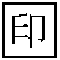 ＧＸ推進再エネ導入支援事業（再エネ設備と蓄電池を併用した先進的な取組導入支援）補助金変更承認通知書　　　　　　　　　　　　　　　　　　　年　　月　　日付けで申請のあったＧＸ推進再エネ導入支援事業（再エネ設備と蓄電池を併用した先進的な取組導入支援）の変更については，鹿児島県補助金等交付規則第７条の規定により承認します。第７号様式 （第８条関係）番      　　号年    月　  日　　　　　　            殿　　　　　　　　　　　　　　　　　　　　　　鹿児島県知事　　　　　　　　　印ＧＸ推進再エネ導入支援事業（再エネ設備と蓄電池を併用した先進的な取組導入支援）補助金変更交付決定通知書　　　　　　　　　　　　　　　　　　　年　　月　　日付けで申請のあったＧＸ推進再エネ導入支援事業（再エネ設備と蓄電池を併用した先進的な取組導入支援）の変更については，鹿児島県補助金等交付規則第７条の規定により承認し，下記のとおり変更決定します。記１  補助金の額　　金              円２　交付の条件　　ＧＸ推進再エネ導入支援事業（再エネ設備と蓄電池を併用した先進的な取組導入支援）補助金交付要綱第６条に定めるとおりとする。第８号様式（第10条関係）年    月　  日　鹿児島県知事　　　　　　　殿　　　　　　　　　　　　　補助事業者　住所氏名　　　　　　　　　　　　     　法人又は団体にあっては，主たる事務所の所在地，名称及び代表者氏名ＧＸ推進再エネ導入支援事業（再エネ設備と蓄電池を併用した先進的な取組導入支援）補助金実施状況報告書　　　年　　月　　日付け　　　第　　号で補助金交付決定通知のあった上記補助事業の実施状況について，鹿児島県補助金等交付規則第11条第１項及びＧＸ推進再エネ導入支援事業（再エネ設備と蓄電池を併用した先進的な取組導入支援）補助金交付要綱第10条の規定に基づき，関係書類を添えて下記のとおり報告します。記１　補助事業の遂行状況及び収支状況２　関係書類　　上記１に記載する事業の遂行状況及び収支状況が分かる書類第９号様式（第11条関係）年　　　月　日　鹿児島県知事　　　　　　　殿　　　　　　　　　　　　　補助事業者　住所氏名　　　　　　　　　　　　     　法人又は団体にあっては，主たる事務所の所在地，名称及び代表者氏名ＧＸ推進再エネ導入支援事業（再エネ設備と蓄電池を併用した先進的な取組導入支援）補助金中止（廃止）承認申請書　　　　　　　　　　　　　　　　　　　　　　　年　　月　　日付け　　　第　　　号で（変更）交付決定通知のあったＧＸ推進再エネ導入支援事業（再エネ設備と蓄電池を併用した先進的な取組導入支援）について，下記のとおり中止（廃止）したいので，鹿児島県補助金等交付規則第11条第２項及びＧＸ推進再エネ導入支援事業（再エネ設備と蓄電池を併用した先進的な取組導入支援）補助金交付要綱第11条の規定により申請します。 記１　中止または廃止の理由２　中止の期間または廃止日第10号様式（第12条関係）年    月　  日　鹿児島県知事　　　　　　　殿　　　　　　　　　　　　　補助事業者　住所氏名　　　　　　　　　　　　     　法人又は団体にあっては，主たる事務所の所在地，名称及び代表者氏名ＧＸ推進再エネ導入支援事業（再エネ設備と蓄電池を併用した先進的な取組導入支援）補助金遅延等報告書　　　　　　　　　　　　　　　　　　　　　　　年　　月　　日付け　　　第　　　号で（変更）交付決定通知のあったＧＸ推進再エネ導入支援事業（再エネ設備と蓄電池を併用した先進的な取組導入支援）の遅延等の状況について，鹿児島県補助金等交付規則第11条第２項及びＧＸ推進再エネ導入支援事業（再エネ設備と蓄電池を併用した先進的な取組導入支援）補助金交付要綱第12条の規定により報告します。 記１　遅延等の理由（注）上記の理由の根拠となる資料（発注者からの状況説明書など）を添付すること。２　補助事業の実施期間　　　（変更前）　　　　　　　　　　　　　　（変更後）第11号様式（第13条関係）年    月　  日　鹿児島県知事　　　　　　　殿　　　　　　　　　　　　　補助事業者　住所氏名　　　　　　　　　　　　     　法人又は団体にあっては，主たる事務所の所在地，名称及び代表者氏名ＧＸ推進再エネ導入支援事業（再エネ設備と蓄電池を併用した先進的な取組導入支援）補助金実績報告書　　　　　　　　　　　　　　　　　　　　　　　年　　月　　日付け　　　第　　　号の（変更）交付決定通知に基づきＧＸ推進再エネ導入支援事業（再エネ設備と蓄電池を併用した先進的な取組導入支援）を実施したので，鹿児島県補助金等交付規則第13条及びＧＸ推進再エネ導入支援事業（再エネ設備と蓄電池を併用した先進的な取組導入支援）補助金交付要綱第13条の規定により，関係書類を添えてその実績を報告します。記関係書類(1) 事業実績書（別記第２号様式）(2) 収支精算書（別記第３号様式）(3) その他知事が必要と認める書類第12号様式（第14条関係）　　　　　　　　　　　　　　　　　　　　　　　年    月　  日　鹿児島県知事　　　　　　　殿　　　　　　　　　　　　　補助事業者　住所氏名　　　　　　　　　　　　     　法人又は団体にあっては，主たる事務所の所在地，名称及び代表者氏名ＧＸ推進再エネ導入支援事業（再エネ設備と蓄電池を併用した先進的な取組導入支援）補助金に係る消費税及び地方消費税額の確定に伴う報告書　　　　　年　　月　　日付け　　　第　　　号で確定のあったＧＸ推進再エネ導入支援事業（再エネ設備と蓄電池を併用した先進的な取組導入支援）補助金について，ＧＸ推進再エネ導入支援事業（再エネ設備と蓄電池を併用した先進的な取組導入支援）補助金交付要綱第14条の規定により，下記のとおり報告します。記１　補助金額（交付確定通知書により通知した額）　　金　　　　　　　　　　　円２　補助金の額の確定時に減額した仕入に係る消費税等相当額　　金　　　　　　　　　　　円３　消費税額及び地方消費税額の申告により確定した仕入に係る消費税等相当額　　金　　　　　　　　　　　円４　補助金返還相当額（３から２の額を差し引いた額）　　金　　　　　　　　　　　円※　別紙として精算の内訳を添付すること。第13号様式（第15条関係）番      　　号年    月　  日　　　　　　            殿　　　　　　　　　　　　　　　　　　　　　　鹿児島県知事　　　　　　　　　印ＧＸ推進再エネ導入支援事業（再エネ設備と蓄電池を併用した先進的な取組導入支援）補助金交付確定通知書　　　　　　　　　　　　　　　　　　　　　年　　月　　日付けで実績報告のあったＧＸ推進再エネ導入支援事業（再エネ設備と蓄電池を併用した先進的な取組導入支援）補助金については，鹿児島県補助金等交付規則第15条の規定により，下記のとおり確定しました。記　交付確定額　金　　　　　　　　円第14号様式（第16条関係）年    月　  日　鹿児島県知事　　　　　　　殿　　　　　　　　　　　　　補助事業者　住所氏名　　　　　　　　　　　　     　法人又は団体にあっては，主たる事務所の所在地，名称及び代表者氏名ＧＸ推進再エネ導入支援事業（再エネ設備と蓄電池を併用した先進的な取組導入支援）補助金交付請求書　　　　　　　　　　　　　　　　　　　　　　　年　　月　　日付け　　　第　　　号の（変更）交付決定（確定）通知書に基づくＧＸ推進再エネ導入支援事業（再エネ設備と蓄電池を併用した先進的な取組導入支援）補助金を交付くださるよう鹿児島県補助金等交付規則第16条の規定により下記のとおり請求します。記         請求金額　　　金　　　　　　　　　　　　円　　　　　　　　　　　＜預金口座＞　　　　　　　　　　　　金融機関名　　　　　　　　　　　　支　店　名　　　本店　　　　　　　支店　　　　　　　　　　　　種　　　別　　　当座　・　普通　　　　　　　　　　　　番　　　号　　　　　　　　　　　　口座名義人　　　　　　　　　　　　（フリガナ）　　（　　　　　　　　　）注　通帳の見開き部分(金融機関名，支店名，口座名義人，口座番号が記載された部分)の写しを添付してください。第15号様式（第16条関係）年    月　  日　鹿児島県知事　　　　　　　殿　　　　　　　　　　　　　　　申請者　住所氏名　　　　　　　　　　　　     　法人又は団体にあっては，主たる事務所の所在地，名称及び代表者氏名ＧＸ推進再エネ導入支援事業（再エネ設備と蓄電池を併用した先進的な取組導入支援）補助金概算払申請書　　　　　　　　　　　　　　　　　　　　　年　　月　　日付け　　　第　　　号で補助金交付決定のあったＧＸ推進再エネ導入支援事業（再エネ設備と蓄電池を併用した先進的な取組導入支援）補助金を鹿児島県補助金等交付規則第16条及びＧＸ推進再エネ導入支援事業（再エネ設備と蓄電池を併用した先進的な取組導入支援）補助金交付要綱第16条の規定により，下記のとおり概算払くださるよう関係書類を添えて申請します。記１　金　　　　　　　　　　　円２　概算払を必要とする理由第16号様式（第21条関係）年    月　  日　鹿児島県知事　　　　　　　殿　　　　　　　　　　　　　　　申請者 住所法人等名称代表者の職・氏名　　　　　　　　　　　　　　　ＧＸ推進再エネ導入支援事業（再エネ設備と蓄電池を併用した先進的な取組導入支援）補助金　財産処分承認申請書　　　　年　　月　　日付け　　　第　　　号をもって補助金の額の確定通知を受けたＧＸ推進再エネ導入支援事業（再エネ設備と蓄電池を併用した先進的な取組導入支援）に関する財産の処分の承認を受けたいので，鹿児島県補助金等交付規則第21条の規定により，下記のとおり申請します。記   １　処分しようとする財産及びその理由              ２　処分等の条件（該当項目に○　条件等がある場合にはその他にその条件等を記入）① 補助金を返納② その他　　　　　　　　　　　　　　　　　　　　　　　　　　　　　　　　　　（注）　処分の方法の欄には，使用，譲渡，交換，貸付け，廃棄又は担保の提供の別を記載すること。別記第17号様式（第７条，別表第１関係）年    月　  日　　鹿児島県知事　　　　　　　殿　　　　　　　　　　　　　　　申請者　住所氏名　　　　　　　　　　　　     　法人又は団体にあっては，主たる事務所の所在地，名称及び代表者氏名ＧＸ推進再エネ導入支援事業（再エネ設備と蓄電池を併用した先進的な取組導入支援）補助金事前着手届　ＧＸ推進再エネ導入支援事業（再エネ設備と蓄電池を併用した先進的な取組導入支援）補助金については，下記の理由により，事業を早期に実施したいので，届け出ます。記１　事前着手の理由２　着手（予定）年月日３　完成予定年月日【備考】・　届出にあたっては，本届出書のほか，工程表又はメーカーに納期確認した根拠資料　（メール等）を併せて提出すること。・　補助金交付決定の金額が査定により，申請時の金額より減額された場合及び申請その　ものが不採択となった場合でも，不服を申し立てることはできないものとする。事業の内容実施箇所補助対象設備補助対象経費補助金額備考合計合計合計区　　分予　算　額（精算額）（増減額）備　　考県補助金自己資金その他合計補助対象設備予　算　額（精算額）（増減額）備　　考合計総額前回まで交付額今回請求額未請求額補助対象経費補 助 金 概算払受領済額今回申請額残　　　額財産の名称処分の方法処分の時期処分の理由